Российская ФедерацияРеспублика ХакасияАлтайский районАдминистрация муниципального образованияОчурский сельсоветПОСТАНОВЛЕНИЕ24 октября 2023 г.									               № 57с. ОчурыО создании эвакуационной (эвакоприемной) комиссии на территории муниципального образования Очурский сельсоветВ соответствии с Федеральными Законами от 12.02.1998 года № 28 – ФЗ «О гражданской обороне», от 02.12.1994 года № 68 – ФЗ «О защите населения и территорий от чрезвычайных ситуаций природного и техногенного характера», постановлениями  Правительства Российской Федерации от 22.06. 2004 года № 303 «О порядке эвакуации населения, материальных и культурных ценностей в безопасные районы», от 19.09.2022 года № 1654 «Об утверждении Правил проведения эвакуационных мероприятий при угрозе возникновения  или возникновении  чрезвычайных ситуаций природного и техногенного характера», руководствуясь Уставом муниципального образования Очурский сельсовет, администрация муниципального образования Очурский сельсоветПОСТАНОВЛЯЕТ:Утвердить Положение об эвакуационной комиссии муниципального образования Очурский сельсовет (Приложение 1).Утвердить состав эвакуационной комиссии (Приложение 2).Утвердить план работы эвакуационной комиссии муниципального образования Очурский сельсовет (Приложение 3).Настоящее постановление вступает в силу со дня его официального опубликования (обнародования) и подлежит размещению на официальном сайте муниципального образования Очурский сельсовет в сети Интернет.Контроль выполнения настоящего постановления оставляю за собой.Глава муниципального образованияОчурский сельсовет                                                                                 А.Л.ТальянскийПриложение 1к постановлению администрации муниципального образования Очурский сельсовет от 24 октября 2023 года № 57ПОЛОЖЕНИЕ ОБ ЭВАКУАЦИОННОЙ КОМИССИИ МУНИЦИПАЛЬНОГО ОБРАЗОВАНИЯ ОЧУРСКИЙ СЕЛЬСОВЕТОбщие положения1. Эвакуационная комиссия муниципального образования Очурский сельсовет является постоянно действующим органом и предназначена для организации планирования, проведения и всестороннего обеспечения на территории муниципального образования Очурский сельсовет в пределах предоставленных полномочий эвакуационных мероприятий в военное время, и при чрезвычайных ситуациях мирного времени.2. Положение об эвакуационной комиссии муниципального образования Очурский сельсовет разработано в соответствии федеральными законами от 12.02.1998 года № 28 – ФЗ «О гражданской обороне», от 21.12.1994 года № 68 - ФЗ «О защите населения и территорий от чрезвычайных ситуаций природного и техногенного характера», постановлением Правительства Российской Федерации от 22.06.2004 года № 303 «О порядке эвакуации населения, материальных и культурных ценностей в безопасные районы».3. В соответствии с Правилами эвакуации населения, материальных и культурных ценностей в безопасные районы, утвержденными постановлением Правительства Российской Федерации от 24.06.2004 года № 303, оповещение о проведении эвакуации осуществляется членами эвакуационной комиссии муниципального образования Очурский сельсовет с использованием громкоговорящей связи.4. Эвакуационная комиссия осуществляет свою деятельность под непосредственным руководством председателя эвакуационной комиссии, под общим руководством председателя КЧС муниципального образования Очурский сельсовет.5. Эвакуационные мероприятия осуществляются при ведении военных действий, и при чрезвычайных ситуациях мирного времени, угрожающих жизни людей – по решению главы Алтайского района, а также главы муниципального образования Очурский сельсовет.6. Ответственность за организацию планирования, обеспечения проведения эвакуации населения и его размещение в безопасных районах возлагается на главу муниципального образования Очурский сельсовет в случае местного варианта эвакуации.7. Общее руководство эвакуацией осуществляется главой муниципального образования Очурский сельсовет, а непосредственная организация и проведение эвакуационных мероприятий – эвакуационной комиссией.Основные задачи эвакуационной комиссииа) в мирное время:1. Разработка планов совместно с отделом ГО и ЧС администрации района. Ежегодное уточнение планов эвакуации населения, материальных и культурных ценностей.2. Разработка совместно с хозяйственными органами, службами ГО планов обеспечения эвакомероприятий по подготовке к размещению эвакуируемого населения, ценностей в безопасных районах, контроль исполнения этих мероприятий.3. Контроль за созданием, комплектованием и подготовкой подчиненных эвакуационных органов предприятий, организаций и учреждений, находящихся на территории поселения.4. Контроль за ходом разработки планов эвакуации в предприятиях, организациях и учреждениях.5. Организация взаимодействия с органами военного комиссариата г. Черногорск и Боградского района по вопросам планирования, обеспечения и проведения эвакомероприятий.6. Участие в учениях гражданской обороны, с целью проверки реальности разрабатываемых планов и приобретения навыков по организации эвакомероприятий.7. Проведение мероприятий по подготовке к эвакуации населения, ценностей в безопасные районы, их размещение, развертывание медицинского пункта при амбулатории, необходимого для первоочередного обеспечения пострадавшего населения.8. Организует работу эвакоприемных пунктов.б) при переводе гражданской обороны с мирного на военное время (в режиме повышенной готовности):1. Уточнение:- численности групп (категорий) населения;- планов эвакуации, порядка и осуществление всех видов обеспечения эвакомероприятий;- транспорта, выделяемого из предприятий, организаций и учреждений, находящихся на территории поселения, для вывоза населения, материальных и культурных ценностей с пунктов посадки;2. Осуществление контроля:- за подготовкой населения к проведению эвакомероприятий;- за подготовкой транспортных средств к эвакуационным перевозкам людей, материальных и культурных ценностей.в) с получением распоряжения о проведении эвакуации (в режиме чрезвычайной ситуации):1. Контроль за ходом оповещения населения и подачей транспорта.2. Участие в разработке и уточнению по конкретным условиям планов.3. Сбор и обобщение данных о ходе эвакуации населения, доклады руководителю гражданской обороны и вышестоящим эвакуационным органам.4. Взаимодействие с другими эвакуационными органами по вопросам приема и размещения населения эвакуируемого на территории поселения.5. Организация первоочередного жизнеобеспечения и защиты населения.Права эвакуационной комиссии сельского поселенияЭвакуационная комиссия имеет право:1. Участвовать в рассмотрении входящих в компетенцию ЭК вопросов.2. В пределах своей компетенции принимать решения, издаваемые в виде постановлений главы муниципального образования Очурский сельсовет, обязательные для исполнения организациями, учреждениями и предприятиями, расположенными на территории сельского поселения, независимо от ведомственной принадлежности и форм собственности.3. Привлекать при угрозе и возникновении чрезвычайной ситуации, военных действий (в особый период) силы и средства организаций, учреждений и предприятий, независимо от ведомственной принадлежности для проведения эвакомероприятий.4. Осуществлять контроль за подготовкой и готовностью транспортных средств, привлекаемых к выполнению задач по эвакуации населения, ценностей.5. Контролировать проведение мероприятий по подготовке к эвакуации населения, материальных и культурных ценностей в безопасные места, их размещению, лечебных и других учреждений, необходимых для первоочередного обеспечения пострадавшего населения.Организация работы комиссииПри угрозе возникновения ЧС комиссия, в соответствии с распоряжением главы сельского поселения, проводит отселение людей из зон возможных аварий, катастроф и стихийных бедствий.Члены комиссии выполняют задачи согласно своим функциональным обязанностям.Председатель комиссии распределяет и утверждает обязанности между членами комиссии, организует их работу.Материальное и финансовое обеспечение1. Материальное обеспечение ЭК осуществляется за счет бюджета муниципального образования Очурский сельсовет и с привлечением средств служб ГО организаций, учреждений и предприятий, находящихся на территории поселения.2. Оплату за период привлечения для работы, учебы и сборов по вопросам эвакомероприятий, членам комиссии производится по месту работы в соответствии с занимаемой должности.Функциональные  обязанности членов эвакуационной комиссии1. Председатель эвакуационной комиссииПредседатель эвакуационной комиссии является непосредственным начальником для всех членов эвакуационной комиссии. Председатель эвакуационной комиссии:1.  В мирное время:- организует разработку планируемых документов по организации, проведению и всестороннему обеспечению эвакуационных мероприятий;- осуществляет контроль за разработкой и своевременной корректировкой     планирующих документов по организации, проведению и всестороннему обеспечению эвакуационных мероприятий в поселении;     -  осуществляет контроль за подготовкой населенного пункта к приему и размещению населения;       -  осуществляет контроль за организацией подготовки и готовности других эвакоорганов к выполнению возложенных задач;-  регулярно проводит заседания членов эвакуационной комиссии по вопросам планирования, проведения и всестороннего обеспечения эвакомероприятий.2.  При переводе ГО с мирного времени на особый период:-  организует учет категорий и численности населения;-  организует уточнение плана эвакуации населения, порядка и осуществления всех видов обеспечения эвакуации;-  организует подготовку и развертывание СЭП;- осуществляет контроль за подготовкой транспортных средств к эвакуационным перевозкам людей, организацией маршрутов эвакуации и укрытий в местах привалов и ППЭ;- организует уточнение, совместно с транспортными органами, порядка использования всех видов транспорта, выделяемого для вывоза населения на ППЭ и в дальнейшем до мест переселения;- организует уточнение с взаимодействующими эвакуационными комиссиями планов приема, размещения и обеспечения населения в пунктах проживания.3.  С получением распоряжения о порядке проведения эвакуации:-  организует постоянное поддерживание с подчиненными эвакуационными органами и транспортными службами, контроль за ходом оповещения населения и подачей транспорта на пункты посадки;-  осуществляет контроль за выполнением разработанных и уточненных по конкретным условия обстановки планов рассредоточения и эвакуации населения;- осуществляет руководство работой подчиненных эвакуационных органов по оповещению и сбору эвакуируемого населения и отправкой в места отселения;- осуществляет контроль за организацией движения и поддержанием порядка в ходе эвакуационных мероприятий;-  организует сбор обобщенных данных о ходе эвакуации населения.2. Секретарь эвакуационной комиссии.Секретарь эвакуационной комиссии подчиняется председателю эвакуационной комиссии и работает под его руководством. 1.   В мирное время:-  осуществляет сбор членов эвакуационной комиссии на заседания;-  ведет протоколы заседаний;- уточняет списки членов эвакуационной комиссии, а при необходимости, вносит изменения в ее состав;-  доводит принятые на заседании комиссии решения до исполнителей и контролирует их исполнение.2.   При переводе ГО с мирного времени на особый период:-  получает документы плана эвакуации;-  контролирует ход оповещения и прибытия членов эвакуационной комиссии.3.   С получением распоряжение на проведение эвакомероприятий:-  организует сбор и учет поступающих докладов донесений о ходе эвакомероприятий;-  обобщает поступающую информацию, готовит доклады председателю эвакуационной комиссии;- ведет учет принятых и отданных в ходе эвакуации распоряжений, доводит                       принятые решения до исполнителей и контролирует поступление докладов об их исполнении.    3. Группа учета эваконаселения и информации, оповещения, связиОтветственный за учет эваконаселения и информацию, оповещение, связь отвечает за состояние готовности системы связи и оповещения, отвечает за сбор и постоянную корректировку данных о численности всех категорий населения, подлежащего эвакуации в зону расселения.1. В мирное время:-  осуществляет постоянный контроль за готовностью системы связи и оповещения;-  готовит предложения по вопросам совершенствования системы связи и оповещения.- осуществляет работу по сбору и уточнению информации о численности населения, подлежащего эвакуации в зону расселения;-  организует и контролирует работу по регистрации населения и СЭПам, своевременное уточнение эвакуационных списков;- готовит предложения председателю эвакуационной комиссии по совершенствованию учета населения.2. При переводе ГО с мирного времени на особый период:- организует и контролирует приведение в полную готовность систем оповещения населения;-  при наличии неисправностей организует работу по их немедленному устранению.-  организует работу по сбору, обобщению и анализу информации по обстановке, готовит доклады председателю комиссии;-  организует работу через средства массовой информации по доведению складывающейся обстановке до населения;-  организует работу по уточнению списков эвакуируемых;-  организует информационное обеспечение работы эвакуационной комиссии3.  С получением распоряжение на проведение эвакомероприятий:- участвует в уточнении плана эвакуации в соответствии с реально сложившейся обстановкой;- организует работу группы в соответствии с календарным планом;- осуществляет контроль за оповещением эвакуационных органов всех уровней о начале эвакуации;- развертыванием эвакоорганов и эвакообъектов района для проведения эвакоприемных мероприятий;- установлением связи и взаимодействия между эвакуационными и эвакоприемными комиссиями, администрациями эвакообъектов;- уточнением расчетов по частичной или общей эвакуации населения пешим порядком и транспортом, маршрутов эвакуации населения;- организацией регулирования движения, поддержания общественного порядка в ходе проведения эвакомероприятий и информирования эвакоорганов района о количестве ввозимого (вводимого) населения по времени и видам транспорта;- поддерживает связь с взаимодействующими эвакокомиссиями;- отрабатывает документы: доклады, отчеты, донесения в соответствии с табелем срочных донесений и распоряжениями председателя эвакокомиссии;- в установленное время представляет в группу приема и размещения эваконаселения необходимые сведения и донесения;- ведет учет сведений и расчетов по количеству прибывающего на территорию района по частичной или общей эвакуации населения (по категориям) пешим порядком и транспортом, органов исполнительной (законодательной) власти республики и федеральных органов и организаций, продолжающих, переносящих производственную деятельность в особый период;- организует сбор и учет поступающих докладов, донесений и распоряжений;- о ходе эвакуации населения доводит принятые решения до исполнителей и контролирует их выполнение;- обобщает поступающую информацию, готовит доклады, донесения о ходе эвакуации, обеспечивает своевременную подготовку итоговых данных по количеству прибывшего эваконаселения в загородную зону председателю эвакокомиссии.4. Руководитель группы отправки, приема и организации размещения эваконаселения:1. В мирное время:- принимает участие в разработке и корректировке плана эвакуации;- организует работу группы, отвечает за ее укомплектованность, распределение обязанностей между личным составом и ее готовность к работе по предназначению;- осуществляет контроль за разработкой планирующих документов по вопросам приема и размещения населения, материальных и культурных ценностей в загородной зоне;- организует взаимодействие с эвакоприемными органами по приему и размещению эваконаселения на территории района;- обобщает сведения по оценке состояния территории района;- отрабатывает схему взаимодействия городской комиссии с эвакокомиссиями и эвакообъектами звена: республика – район - ПЭП, органами военного управления, отделом полиции при проведении эвакуационных мероприятий;- вносит предложения при планировании проведения эвакуационных мероприятий по вопросам:- состояния подготовки территории района к приему и размещению эвакуируемого населения;- согласования календарного плана работы эвакокомиссий звена: республика – район - ПЭП по временным показателям;- наличия и состояния автотранспорта и его планирования для эвакоперевозок;- учета жилого и общественного фондов, занимаемых в особый период органами исполнительной (законодательной) власти области и федеральными органами;- целесообразности размещения организаций, продолжающих, переносящих и прекращающих производственную деятельность в особый период на территории района;- сроков проведения эвакуационных мероприятий;- порядка приема эваконаселения при частичной или общей эвакуации;- информирования населения о порядке проведения эвакуационных мероприятий;- первоочередного жизнеобеспечения эвакуируемого населения;- готовит предложения председателю комиссии по вопросам планирования организации приема, размещения и обеспечения эваконаселения в безопасных районах, развития и освоения территории района и взаимодействия с эвакуационными органами;- строго соблюдает и выполняет установленные правила работы, хранения и обращения с секретными и служебными документами, требования, обеспечивающие режим секретности.2.  При переводе ГО с мирного времени на особый период:- осуществляет контроль за приведением в готовность к выполнению задач по предназначению и подготовкой к развертыванию эвакуационных органов и администраций эвакообъектов района;- организует взаимодействие органов управления и эвакокомиссий звена: ПЭП - район - республика;- осуществляет контроль за ходом уточнения плана эвакуации на территории района с подчиненными и взаимодействующими эвакоорганами;- уточняет расчеты по частичной или общей эвакуации населения пешим порядком и транспортом и маршруты эвакуации населения;- отрабатывает документы: доклады, отчеты, донесения в соответствии с табелем срочных донесений и распоряжениями председателя эвакокомиссии;- готовит предложения председателю эвакуационной комиссии по вопросам готовности эвакуационных органов и администраций эвакообъектов к проведению эвакуационных мероприятий.3. С получением распоряжения на проведение эвакомероприятий:- участвует в уточнении плана эвакуации в соответствии с реально сложившейся обстановкой;- организует работу группы в соответствии с календарным планом;- осуществляет контроль за оповещением эвакуационных органов всех уровней и населения о начале эвакуации;- развертыванием эвакоприемных органов и администраций эвакообъектов;- установлением связи и взаимодействия эвакокомиссии с эвакуационными комиссиями, администрациями эвакообъектов;- уточнением маршрутов эвакуации населения;- организацией регулирования движения, поддержания общественного порядка в ходе проведения эвакомероприятий, первоочередного жизнеобеспечения эвакуированного населения и информирования эвакокомиссии о количестве прибывшего населения в загородную зону по времени и видам транспорта;- поддерживает связь с взаимодействующими эвакокомиссиями;- отрабатывает документы: доклады, отчеты, донесения в соответствии с табелем срочных донесений и распоряжениями председателя эвакокомиссии;- организует сбор и учет поступающих докладов, донесений и распоряжений о ходе эвакуационных мероприятий, доводит принятые решения до исполнителей и контролирует их выполнение;- обобщает поступающую информацию, готовит доклады, донесения, обеспечивает своевременную подготовку итоговых данных по вопросам приема, размещения, обеспечения и трудоустройства эвакуированного населения в безопасных районах загородной зоны председателю эвакуационной комиссии.5. Руководитель группы дорожного  и транспортного обеспечения эвакомероприятий:Руководитель группы транспортного обеспечения эвакуационных мероприятий подчиняется председателю, его заместителю и работает под их непосредственным руководством. Он отвечает за организацию планирования и проведения эвакотранспортных мероприятий.1. В мирное время:- принимает участие в разработке плана эвакуации, расчетов на выделение автомобильного транспорта для проведения эвакуационных мероприятий;- организует работу группы, отвечает за ее укомплектованность, распределение обязанностей между личным составом и ее готовность к работе по предназначению;- осуществляет контроль за планированием и проведением эвакоорганами и транспортными организациями эвакотранспортных мероприятий;- совместно с эвакоорганами и транспортными организациями разрабатывает графики эвакуации населения без нарушения расписания движения транспорта;- совместно с органами военного управления определяет маршруты эвакуации населения, материальных и культурных ценностей в загородную зону, порядок использования транспортных коммуникаций и транспортных средств;- организует работу по планированию выделения личного состава ГИБДД для регулирования движения и сопровождения эвакуационных колонн на маршрутах эвакуации;- принимает участие в разработке и корректировке графиков вывоза эваконаселения, движения автоколонн, подвоза работающих смен;- готовит предложения председателю эвакокомиссии по улучшению планирования эвакотранспортных мероприятий, использованию транспорта и дорожного покрытия, дооборудованию (переоборудованию) мостов, организации объездных путей и переправ;- строго соблюдает и выполняет установленные правила работы, хранения и обращения с секретными и служебными документами, требования, обеспечивающие режим секретности.2. При переводе ГО с мирного времени на особый период:- организует уточнение расчетов по выделению транспорта для эвакоперевозок;- организует и контролирует работу по приведению в готовность к эвакоперевозкам транспортных организаций, уточнению графиков (расписаний) движения транспорта для проведения частичной эвакуации населения, дооборудованию грузового транспорта для вывоза эвакуируемого населения;- уточняет маршруты движения транспорта к местам посадки эваконаселения;- отрабатывает документы: доклады, отчеты, донесения в соответствии с табелем срочных донесений и с распоряжениями председателя эвакокомиссии;- готовит предложения председателю эвакокомиссии по вопросам транспортного и дорожного обеспечения проведения эвакомероприятий.3. С получением распоряжения на проведение эвакомероприятий:- участвует в уточнении плана эвакуации, расчетов на выделение автомобильного транспорта для проведения эвакуационных мероприятий в соответствии с реально сложившейся обстановкой;- организует работу группы в соответствии с календарным планом;- контролирует поставку транспорта на пункты посадки эваконаселения, вывоза материальных и культурных ценностей;- совместно с органами военного управления определяет порядок использования автотранспорта после поставки его для нужд в Вооруженные силы, использования транспортных коммуникаций и транспортных средств;- осуществляет контроль за движением транспортных колонн по маршрутам высадки и прибытием их на конечные пункты в загородной зоне;- совместно с органами ГИБДД организует регулирование движения и сопровождение эвакуационных колонн по маршрутам;- организует работу по техническому обслуживанию транспортной техники и своевременному ее обеспечению горюче-смазочными материалами;- принимает экстренные меры по устранению нарушения дорожного покрытия, ремонту мостов и при необходимости организует работу по наведению переправ и оборудованию объездных путей;- готовит предложения и исходные данные для доклада председателю эвакокомиссии о работе эвакоорганов и транспортных организаций по приему и размещению населения, материальных и культурных ценностей в безопасных районах.6. Руководитель группы первоочередного жизнеобеспечения эваконаселения:Руководитель группы первоочередного жизнеобеспечения эваконаселения подчиняется председателю комиссии, его заместителю и работает под их непосредственным руководством. Он отвечает за планирование и выполнение мероприятий по организации первоочередного жизнеобеспечения эвакуированного населения.1. В мирное время:- принимает участие в разработке и корректировке эвакуации;- организует работу группы, отвечает за ее укомплектованность, распределение обязанностей между личным составом и ее готовность к работе по предназначению;- осуществляет контроль за планированием и выполнением мероприятий по организации жизнеобеспечения эвакуированного населения, обеспечения проведения эвакуации населения;- организует проверки готовности предприятий, организаций и учреждений района по обеспечению проведения эвакуации населения;- организует и контролирует работу по осуществлению расчетов потребности по всем видам первоочередного обеспечения эвакуированного населения на период проведения эвакомероприятий, переходящих запасов продовольствия и промышленных товаров первой необходимости;- осуществляет контроль за готовностью к развертыванию подвижных пунктов питания, медицинских пунктов, пунктов вещевого снабжения, пунктов обогрева и т.д. на маршрутах пешей эвакуации;- вносит предложения при планировании и осуществлении эвакуационных мероприятий по следующим видам обеспечения: связи и оповещения, транспортному, медицинскому, охране общественного порядка и обеспечению безопасности дорожного движения, инженерному, материально-техническому, финансовому, разведке и коммунально-бытовому;- готовит председателю эвакокомиссии предложения по совершенствованию планирования мероприятий по вопросам организации обеспечения проведения эвакуации населения и всестороннего первоочередного жизнеобеспечения эвакуированного населения в безопасных районах загородной зоны;- строго соблюдает и выполняет установленные правила работы, хранения и обращения с секретными и служебными документами, требования, обеспечивающие режим секретности.2. При переводе ГО с мирного времени на особый период:- организует взаимодействие эвакоорганов, организаций и учреждений района по вопросам организации обеспечения проведения эвакуационных мероприятий, первоочередного жизнеобеспечения эвакуированного населения;- осуществляет контроль за ходом уточнения мероприятий по организации обеспечения проведения эвакуации с подчиненными и взаимодействующими эвакоорганами;- контролирует подготовку организаций и учреждений города по вопросам организации обеспечения проведения эвакуационных мероприятий, а также всестороннего первоочередного жизнеобеспечения эвакуированного населения;- организует работу по уточнению:- состояния водоисточников, систем водоснабжения, пунктов общественного питания и торговли и их мощности в загородной зоне;- возможностей энерго-, топливообеспечения и предоставления необходимых коммунально-бытовых услуг, медицинского обеспечения эваконаселения в загородной зоне;- потребностей эваконаселения в продукции (услугах) первоочередного обеспечения;- баз и складов, из которых будет осуществляться снабжение эваконаселения, и объемов заложенной на них продукции;- отрабатывает документы: доклады, отчеты, донесения в соответствии с табелем срочных донесений и распоряжениями председателя эвакокомиссии;- готовит предложения председателю эвакуационной комиссии по вопросам организации обеспечения проведения эвакуационных мероприятий, а также всестороннего первоочередного жизнеобеспечения эвакуированного населения.3. С получением распоряжения на проведение эвакомероприятий:- участвует в уточнении плана эвакуации в соответствии с реально сложившейся обстановкой;- организует работу группы в соответствии с календарным планом;- организует и контролирует:- проведение мероприятий по следующим видам обеспечения эвакуации: связи и оповещения, транспортному, медицинскому, безопасности дорожного движения, инженерному, материально-техническому, финансовому, разведке и коммунально-бытовому;- организацию комендантской службы, водоснабжения эваконаселения, работы предприятий коммунальной энергетики по обеспечению объектов жизнеобеспечения электрической и тепловой энергией;- развертывание медицинских пунктов на эвакообъектах, пунктах высадки;- организацию обеспечения эваконаселения в местах малых и больших привалов на пеших маршрутах эвакуации;- работу эвакоорганов по организации всестороннего обеспечения эваконаселения на приемных эвакуационных пунктах и в безопасных районах загородной зоны;- передачу в район фондов на продовольственные и промышленные товары первой необходимости;- перевод продовольственных магазинов на круглосуточный режим работы и нормированную выдачу продовольственных товаров;- оборудование объектов социальной инфраструктуры, а также временных и стационарных объектов и пунктов быта (хлебопекарен, торговых точек, бань, прачечных и т.п.);- отрабатывает документы: доклады, отчеты, донесения в соответствии с табелем срочных донесений и распоряжениями председателя эвакокомиссии;- организует сбор и учет поступающих докладов, донесений и распоряжений по вопросам организации обеспечения проведения эвакуационных мероприятий и всестороннего первоочередного жизнеобеспечения эваконаселения, доводит принятые решения до исполнителей и контролирует их выполнение;- контролирует работу эвакоорганов по оказанию помощи в решении вопросов трудоустройства эвакуированного населения;- обобщает поступающую информацию, готовит доклады, донесения, обеспечивает своевременную подготовку итоговых данных по вопросам организации обеспечения проведения эвакуационных мероприятий, всестороннего первоочередного жизнеобеспечения эваконаселения и трудоустройства эвакуированного населения в безопасных районах загородной зоны председателю эвакокомиссии.Приложение 2к постановлению администрации муниципального образования Очурский сельсовет от 24 октября 2023 года № 57СОСТАВ ЭВАКУАЦИОННОЙ КОМИССИИ МУНИЦИПАЛЬНОГО ОБРАЗОВАНИЯ ОЧУРСКИЙ СЕЛЬСОВЕТПредседатель эвакуационной комиссии – глава муниципального образования Очурский сельсовет Тальянский Александр Леонидович;Ответственный за учет эваконаселения и информацию, оповещение, связь – работник ВУсС администрации муниципального образования Очурский сельсовет Ольховская Альвина Павловна;Секретарь эвакуационной комиссии – специалист 1 категории администрации муниципального образования Очурский сельсовет Гамоюнова Елена Сергеевна;Руководитель группы отправки, приёма  и организации размещения  эваконаселения – руководитель МКП «Очуры» Сафронов Сергей Николаевич;Руководитель группы дорожного и транспортного обеспечения  эвакомероприятий – водитель администрации муниципального образования Очурский сельсовет Ивашов Сергей Михайлович;Руководитель группы  первоочередного жизнеобеспечения эваконаселения –главный бухгалтер администрации муниципального образования Очурский сельсовет Антропова Ольга Николаевна.Приложение 3к постановлению администрации муниципального образования Очурский сельсовет от 24 октября 2023 года № 57План работы эвакоприемной комиссии муниципального образования Очурский сельсовет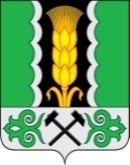 № п/пНаименование мероприятийСрок
проведенияОтветственные
исполнителиКто привлекаетсяОтметка о выполнении1Участие в тренировках по оповещению и информированию населения организационно-технических мероприятий и передачей информации о порядке действий по сигналу «Внимание всем!»В течение годапредседатель эвакокомиссииЭвакокомиссия муниципального образования Очурский сельсовет, организации, учреждения, предприятия2Участие в совещании по выполнению полномочий в области ГО, защиты населения и территорий от ЧС, обеспечения пожарной безопасности и безопасности людей на водных объектахВ течении годапредседатель эвакокомиссииЭвакокомиссия муниципального образования Очурский сельсовет, управление  ГО и ЧС Алтайского района организации, учреждения, предприятия3Учебно-методический сборВторое полугодиепредседатель эвакокомиссииЧлены эвакокомиссии муниципального  образования, организации, учреждения4Отработка мероприятий по эвакуации в ходе проведения  учений, тренировок в организациях, учреждениях, предприятияхоктябрьпредседатель эвакокомиссииЭвакоорганы организаций, учреждений, предприятий5Подведение итогов работы эвакокомиссии  за год и постановка задач на следующий годдекабрьпредседатель эвакокомиссииЧлены эвакокомиссии